Управляющая компания  ООО «Жилкомсервис №2 Калининского района»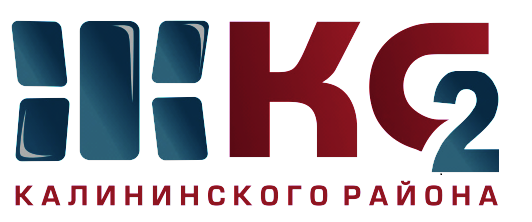 Проведение текущего ремонта общего имущества МКД по ООО "Жилкомсервис № 2  Калининского района"Проведение текущего ремонта общего имущества МКД по ООО "Жилкомсервис № 2  Калининского района"Проведение текущего ремонта общего имущества МКД по ООО "Жилкомсервис № 2  Калининского района"Проведение текущего ремонта общего имущества МКД по ООО "Жилкомсервис № 2  Калининского района"Проведение текущего ремонта общего имущества МКД по ООО "Жилкомсервис № 2  Калининского района"Проведение текущего ремонта общего имущества МКД по ООО "Жилкомсервис № 2  Калининского района"Проведение текущего ремонта общего имущества МКД по ООО "Жилкомсервис № 2  Калининского района"Проведение текущего ремонта общего имущества МКД по ООО "Жилкомсервис № 2  Калининского района"Проведение текущего ремонта общего имущества МКД по ООО "Жилкомсервис № 2  Калининского района"Проведение текущего ремонта общего имущества МКД по ООО "Жилкомсервис № 2  Калининского района"за период с 15.04.2019 по 19.04.2019за период с 15.04.2019 по 19.04.2019за период с 15.04.2019 по 19.04.2019за период с 15.04.2019 по 19.04.2019за период с 15.04.2019 по 19.04.2019за период с 15.04.2019 по 19.04.2019за период с 15.04.2019 по 19.04.2019за период с 15.04.2019 по 19.04.2019за период с 15.04.2019 по 19.04.2019за период с 15.04.2019 по 19.04.2019Адреса, где проводится текущий ремонтАдреса, где проводится текущий ремонтАдреса, где проводится текущий ремонтАдреса, где проводится текущий ремонтАдреса, где проводится текущий ремонтАдреса, где проводится текущий ремонтАдреса, где проводится текущий ремонтАдреса, где проводится текущий ремонтАдреса, где проводится текущий ремонтАдреса, где проводится текущий ремонткосметический ремонт лестничных клетокосмотр и ремонт фасадовобеспечение нормативного ТВРгерметизация стыков стенов. панелейремонт крышликвидация следов протечекустановка энергосберегающих технологийремонт квартир ветеранам ВОВ, инвалидов, малоимущих гражданпроверка внутриквартирного оборудованияУправляющая компания, ответственная за выполнении работ12345678910Гражданский пр., д. 80 корп. 1 - работы законченыГражданский пр., д. 47 корп. 2 - работы законченыСеверный пр., 73 корп. 3 - в работеНауки, д. 10 корп. 2, Верности, д. 10 корп. 1 - ликвидация граффитиНепокоренных, д. 8 - нормализация ТВР чердачного помещения - работы законченыПолитехническая д. 1 корп. 3 - нормализация ТВР чердачного помещения - в работеВерности, д. 10 корп. 1 кв. 77,76, Гражданский пр., д. 31 корп. 2 - 4 пар. - ремонт мягкой кровлиГражданский пр., д. 43 корп. 1 - ремонт жесткой кровлиГражданский пр., д. 43 корп. 1 - ремонт жесткой кровлиСветлановский пр, д. 46 кв. 330 - в работеТихорецкий пр., д. 5 корп. 2 кв. 30, Тихорецкий пр., д. 1 корп. 2 - 2 пар - в работеГражданский пр. 76 кв. 45, 68 - 2 пар, 82 корп. 1 кв. 9Гражданский пр., д. 9 корп. 5 - установка энергосберегающих светильников в парадныхГражданский пр., д. 9 корп. 6 - установка энергосберегающих светильников в парадныхНауки, д. 14 корп. 4Науки, д. 14 корп. 3С. Ковалевской, д. 10ООО "Жилкомсервис №2"